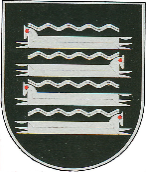 KAIŠIADORIŲ RAJONO SAVIVALDYBĖS ADMINISTRACIJOS DIREKTORIUSĮSAKYMASDĖL CENTRALIZUOTO VAIKŲ PRIĖMIMO Į KAIŠIADORIŲ RAJONO SAVIVALDYBĖS ŠVIETIMO ĮSTAIGŲ IKIMOKYKLINIO IR PRIEŠMOKYKLINIO UGDYMO GRUPES TVARKOS APRAŠO PATVIRTINIMO2020 m. balandžio 6 d. Nr. V1E-341KaišiadorysVadovaudamasis Lietuvos Respublikos vietos savivaldos įstatymo 18 straipsnio 1 dalimi, 29 straipsnio 8 punkto 2 dalimi, Kaišiadorių rajono savivaldybės tarybos 2008 m. liepos 31 d. sprendimo Nr. V17-514 „Dėl įgaliojimo tvirtinti Centralizuoto vaikų priėmimo į Kaišiadorių rajono savivaldybės švietimo įstaigų ikimokyklinio ir priešmokyklinio ugdymo grupes tvarkos aprašą“ 1 punktu:1. T v i r t i n u Centralizuoto vaikų priėmimo į Kaišiadorių rajono savivaldybės švietimo įstaigų ikimokyklinio ir priešmokyklinio ugdymo grupes tvarkos aprašą.             2. P r i p a ž į s t u netekusiu galios Kaišiadorių rajono savivaldybės administracijos direktoriaus 2012 m. vasario 2 d. įsakymą Nr. V1-93 „Dėl Centralizuoto vaikų priėmimo į Kaišiadorių rajono savivaldybės švietimo įstaigų ikimokyklinio ir priešmokyklinio ugdymo grupes tvarkos aprašo patvirtinimo“ su visais pakeitimais.Šis įsakymas per vieną mėnesį nuo įsigaliojimo dienos gali būti skundžiamas Lietuvos administracinių ginčų komisijos Kauno apygardos skyriui (Laisvės al. 36, Kaunas) Lietuvos Respublikos ikiteisminio administracinių ginčų nagrinėjimo tvarkos įstatymo nustatyta tvarka arba Regionų apygardos administracinio teismo Kauno rūmams (A. Mickevičiaus g. 8 A, Kaunas) Lietuvos Respublikos administracinių bylų teisenos įstatymo nustatyta tvarka.Administracijos direktorius  			Mindaugas NasevičiusRimutė Arlauskienė2020-04-06PATVIRTINTAKaišiadorių rajono savivaldybės administracijos direktoriaus2020 m. balandžio 6 d. įsakymu Nr. CENTRALIZUOTO VAIKŲ PRIĖMIMO Į KAIŠIADORIŲ RAJONO SAVIVALDYBĖS ŠVIETIMO ĮSTAIGŲ IKIMOKYKLINIO IR PRIEŠMOKYKLINIO UGDYMO GRUPES TVARKOS APRAŠASI SKYRIUSBENDROSIOS NUOSTATOS	1. Centralizuoto vaikų priėmimo į Kaišiadorių rajono savivaldybės švietimo įstaigų ikimokyklinio ir priešmokyklinio ugdymo grupes tvarkos aprašas (toliau – Aprašas) reglamentuoja vaikų priėmimą į Kaišiadorių rajono savivaldybės švietimo įstaigų (toliau – Švietimo įstaiga), kurių savininko teises ir pareigas įgyvendinanti institucija – Kaišiadorių rajono savivaldybės taryba, ikimokyklinio ir priešmokyklinio ugdymo grupes, duomenų kaupimą, kaupiamų duomenų valdytojo ir tvarkytojo funkcijas bei atsakomybę, duomenų gavėjus ir jų teisę naudotis informacinės sistemos duomenimis.	2. Apraše vartojamos sąvokos atitinka Lietuvos Respublikos asmens duomenų teisinės apsaugos įstatymo, Švietimo įstatymo, kitų teisės aktų apibrėžtas sąvokas.II SKYRIUSVAIKŲ PRIĖMIMAS	3. Į Švietimo įstaigų ikimokyklinio ir priešmokyklinio ugdymo grupes priimami vaikai, kurių bent vieno iš tėvų ar vaiko gyvenamoji vieta deklaruota Kaišiadorių rajone, jų tėvų (globėjų) raštišku prašymu. 	4. Centralizuotą vaikų į Švietimo įstaigų ikimokyklinio ir priešmokyklinio ugdymo grupes priėmimą organizuoja Kaišiadorių rajono savivaldybės administracijos Švietimo, kultūros ir sporto skyrius (toliau – Skyrius). 5. Priėmimo į Švietimo įstaigų ikimokyklinio ugdymo grupes prioritetai:5.1. vaikas turi specialiųjų ugdymo(si) poreikių;5.2. vaikas auga šeimoje, kurioje vienas iš tėvų yra miręs;5.3. vaikas auga šeimoje, gaunančioje socialinę pašalpą;5.4. vaikas yra iš šeimos, auginančios tris ir daugiau vaikų;5.5. vienas iš vaiko tėvų yra neįgalus;5.6. vaikas auga šeimoje, kurioje vienas iš tėvų yra moksleivis, studentas ir mokosi mokymo įstaigos dieniniame skyriuje;5.7. pageidaujamą lankyti švietimo įstaigą jau lanko brolis ar sesuo;               5.8. be eilės priimami vaikai, kurie auga šeimose, patiriančiose socialinę riziką, ir kuriems Savivaldybės vaiko gerovės komisijos nutarimu skirtas privalomas ikimokyklinis ugdymas.6. Už priimamų vaikų, norinčių lankyti ikimokyklinio ir priešmokyklinio ugdymo grupes, sąrašų sudarymą atsakingas Skyriaus specialistas, prieš teikdamas Skyriaus vedėjui patikrinti sąrašus,  patikrina, ar galioja teisė į bent vieną 5 punkte išvardintą prioritetą.7. Į priešmokyklinio ugdymo grupes vaikai priimami Lietuvos Respublikos švietimo, mokslo ir sporto ministro nustatyta tvarka. 8. Kasmet iki rugpjūčio 15 d. Skyriaus specialistas, atsakingas už ikimokyklinį ir priešmokyklinį ugdymą savivaldybėje, parengia priimamų vaikų į ikimokyklinio ir priešmokyklinio ugdymo grupes sąrašus ir pateikia juos Skyriaus vedėjui.                9. Priimamų vaikų į ikimokyklines ir priešmokyklines grupes sąrašus įsakymu tvirtina Skyriaus vedėjas iki rugsėjo 1 d. Esant laisvų vietų, į grupes vaikai priimami visus metus. Tėvai telefonu arba el. paštu, gavę pranešimą apie vaiko priėmimą į laisvą vietą, per 3 darbo dienas turi kreiptis į Švietimo įstaigą dėl ugdymo sutarties sudarymo.10. Prašymą dėl vaiko priėmimo į ikimokyklinio ir priešmokyklinio ugdymo grupę, prašymą dėl vaiko išbraukimo iš ikimokyklinio ir priešmokyklinio ugdymo grupės sąrašo tėvai (globėjai) teikia Skyriui einamaisiais metais.            11. Prie prašymo dėl vaiko priėmimo pridedama vaiko gimimo liudijimo kopija. Prašyme pažymima, kuriuo vienu iš 5 punkte išvardintų prioritetų tėvai (globėjai) gali pasinaudoti. Už prašymuose nurodytų duomenų teisingumą atsako tėvai (globėjai).12. Prašymai dėl vaiko priėmimo į ikimokyklinio ir priešmokyklinio ugdymo grupę, dėl vaiko išbraukimo iš ikimokyklinio ir priešmokyklinio ugdymo grupės teikiami el. paštu dokumentai@kaisiadorys.lt arba tiesiogiai savivaldybėje ir registruojami Savivaldybės dokumentų valdymo sistemoje. 13. Prašymą dėl vaiko išbraukimo iš ikimokyklinio ir priešmokyklinio ugdymo grupės sąrašo tėvai (globėjai) pateikia ne vėliau kaip paskutinę vaiko ugdymo įstaigoje lankytiną dieną. Atgaline data prašymai netenkinami.14. Priimant tėvų (globėjų) prašymus dėl priėmimo į Švietimo įstaigų ikimokyklinio ir priešmokyklinio ugdymo grupes, yra sudaromi du sąrašai: 14.1. vienas – pagal prašymų registravimo datą;14.2. kitas – pagal prašymų registravimo datą  ir teisę pasinaudoti teikiamu prioritetu.15. Vaikai į Švietimo įstaigų ikimokyklinio ir priešmokyklinio ugdymo grupes priimami: 15.1. laikantis eilės pagal prašymo registravimo  datą;15.2. atsižvelgiant į teisę pasinaudoti teikiamu prioritetu – trys vaikai iš sąrašo pagal prašymo registravimo datą ir vienas vaikas iš sąrašo pagal prašymų registravimo datą ir teisę pasinaudoti teikiamu prioritetu. 	16. Jeigu Švietimo įstaigos, kurią pasirinko tėvai (globėjai), ikimokyklinio ir priešmokyklinio ugdymo grupėje nėra laisvų vietų, tėvų (globėjų) pageidavimu Skyriaus specialistas per 3 darbo dienas, tėvų (globėjų) prašyme nurodytu būdu, siūlo kitą Kaišiadorių rajono savivaldybėje esančią Švietimo įstaigą, kurioje yra laisvų vietų. Tėvai (globėjai) per 3 darbo dienas apsisprendžia, ar sutinka su pasiūlymu, ir el. paštu informuoja Skyriaus specialistą.17. Vaikas laikomas:17.1. priimtu į Švietimo įstaigos ikimokyklinio ir priešmokyklinio ugdymo grupę, kai Skyriaus vedėjas išleidžia įsakymą dėl vaiko priėmimo ir Švietimo įstaigos direktorius su tėvais (globėjais) sudaro ugdymo sutartį konkrečios ugdymo programos laikotarpiui; 17.2. laikinai priimtu į Švietimo įstaigos ikimokyklinio ir priešmokyklinio ugdymo grupę lankomos įstaigos laikino uždarymo laikotarpiu, kai Švietimo skyriaus vedėjas išleidžia įsakymą dėl laikino vaiko priėmimo ir Švietimo įstaigos direktorius su tėvais (globėjais) sudaro laikino ugdymo sutartį; 17.3. išbrauktu iš ikimokyklinės ir priešmokyklinės grupės vaikų sąrašo Skyriaus vedėjo įsakymu, parengtu atsižvelgiant į tėvų (globėjų) Prašymą išbraukti iš grupės vaikų  sąrašo;17.4. išbrauktu Švietimo įstaigos direktoriaus prašymu, jei per dvi savaites po Skyriaus vedėjo įsakymo dėl vaiko priėmimo į Švietimo įstaigos ikimokyklinio ir priešmokyklinio ugdymo grupę be pateisinamos priežasties vaikas neatvyko į Švietimo įstaigą, kai vieną mėnesį be pateisinamos priežasties nelankė ikimokyklinio ugdymo grupės arba du mėnesius nesumokėjo už suteiktas paslaugas. Tėvai (globėjai) apie vaiko išbraukimą iš ugdymo įstaigos informuojami raštu.  17.5. laikinai išbrauktu iš Švietimo įstaigos ikimokyklinio ir priešmokyklinio ugdymo grupės sąrašo jos laikino uždarymo remonto, karantino ir vasaros atostogų metu, esant raštiškam tėvų (globėjų) prašymui. 18. Informacija apie vaiko priėmimą į ikimokyklinio ir priešmokyklinio ugdymo grupę, vaiko išbraukimą iš grupės sąrašo, apie atsiradusias laisvas vietas tėvams (globėjams) teikiama tėvų (globėjų) prašyme nurodytu būdu; informacija apie įstaigose esančių laisvų vietų skaičių skelbiama savivaldybės interneto tinklalapyje per dvi darbo dienas nuo laisvos vietos atsiradimo, pateikiant eilės numerį, prašymo pateikimo datą bei Centralizuoto vaikų priėmimo (CVP) registracijos kodą.19. Įstaigų vadovai grupes formuoja iš to paties arba skirtingo amžiaus vaikų pagal higienos normose nustatytus reikalavimus:            19.1. lopšelio (1-2 metų) – ne daugiau kaip 10 vaikų;            19.2. lopšelio (1-3 metų) – ne daugiau kaip 15 vaikų;            19.3. darželio (3-6 metų) – ne daugiau kaip 20 vaikų;            19.4.  mišriose (2-6 metų) – ne daugiau kaip 16 vaikų;            19.5 specialiojoje grupėje – ne daugiau kaip 8 vaikai.	20. Sumažėjus vaikų skaičiui įstaigoje (vasaros laikotarpiu, padidėjus vaikų sergamumui, esant neužpildytai grupei kt.), grupės gali būti laikinai jungiamos, iš anksto suderinus su tėvais, Švietimo įstaigos taryba, neviršijant pagal amžiaus grupes nurodyto vaikų skaičiaus.                                                 III SKYRIUS                                                DUOMENŲ KAUPIMAS 	21. Skyriuje kaupiami ir papildomi duomenys apie Švietimo įstaigas, vykdančias ikimokyklinį ir priešmokyklinį ugdymą, ir vaikus, lankančius bei pageidaujančius lankyti šių įstaigų ikimokyklinio ir priešmokyklinio ugdymo grupes. 	22. Kaupiamų duomenų struktūra: 22.1. duomenys apie Švietimo įstaigą: visas įstaigos pavadinimas, adresas, telefonas, taikoma pedagoginė sistema, ugdymo programos; darbuotojų skaičius, pareigos, kvalifikacija, darbo stažas; švietimo įstaigą lankančių vaikų skaičius; duomenys apie ikimokyklinio ir priešmokyklinio ugdymo grupes: vietų skaičius grupėse ir jų užpildomumas, grupių struktūra pagal vaikų amžių, grupės darbo laikas, ugdymo modeliai, teikiamos papildomos paslaugos; 22.2. tėvų (globėjų) prašyme priimti vaiką į Švietimo įstaigą teikti duomenys: vaiko vardas, pavardė, gimimo data, deklaruotos gyvenamosios vietos adresas; pageidaujama lankyti švietimo įstaiga ir grupė; pageidaujama vaiko priėmimo į ikimokyklinio ir priešmokyklinio ugdymo grupę data; tėvų (globėjų) kontaktiniai duomenys (telefono numeris, elektroninio pašto adresas ar kita); duomenys, kuriais vadovaujantis yra teikiami prioritetai priimant vaiką į Švietimo įstaigą; prašymo dėl vaiko priėmimo į ikimokyklinio ir priešmokyklinio ugdymo grupę registracijos data. IV SKYRIUSKAUPIAMŲ DUOMENŲ VALDYTOJO IR TVARKYTOJO FUNKCIJOS IR ATSAKOMYBĖ	23. Duomenų valdytojas yra Kaišiadorių rajono savivaldybės administracijos Švietimo, kultūros ir sporto skyrius.24. Duomenų valdytojas skiria Skyriaus specialistą, atsakingą už duomenų tvarkymą (toliau – duomenų tvarkytojas), kontroliuoja jo darbą. 	25. Duomenų valdytojas turi teisę gauti iš Švietimo įstaigų, teikiančių ikimokyklinį ir priešmokyklinį ugdymą, teisingus duomenis.	26. Duomenų valdytojas atsako už kaupiamų duomenų:	26.1. saugumą;	26.2. funkcionalumą;	26.3. patikimumą. 	27. Duomenų tvarkytojas (Kaišiadorių rajono savivaldybės administracijos Švietimo skyriaus specialistas):	27.1. renka šio Aprašo 22.1 ir 22.2 punktuose nurodytus duomenis;27.2. registruoja ir saugo tėvų (globėjų) prašymus bei pridedamus dokumentus; 27.3. įveda reikalingus duomenis į informacinę sistemą, juos klasifikuoja ir grupuoja pagal nustatytą duomenų tvarkymo tvarką;27.4. kaupia, atnaujina, keičia duomenų archyvą;       27.5. teikia informaciją tėvams (globėjams) apie laisvas vietas ikimokyklinio/ priešmokyklinio ugdymo grupėse ir priėmimo sąlygas;    27.6. teikia informaciją kitiems fiziniams ir juridiniams asmenims, vadovaudamasis Lietuvos Respublikos teisės gauti informaciją iš valstybės ir savivaldybių įstaigų įstatymu, Lietuvos Respublikos asmens duomenų teisinės apsaugos įstatymu ir kitais teisės aktais; 27.7. organizuoja informacinės sistemos techninį aptarnavimą ir priežiūrą.	28. Duomenų tvarkytojo teisės:	28.1. gauti duomenis iš Švietimo įstaigų, vykdančių ikimokyklinį ir priešmokyklinį ugdymą;	28.2. reikalauti iš Švietimo įstaigų vadovų duomenis pateikti laiku, jei reikia, pataisyti klaidas.	29. Duomenų tvarkytojas atsako už:	29.1. kaupiamų duomenų apsaugą;	29.2. kaupiamų duomenų funkcionalumą;	29.3. kaupiamų duomenų patikimumą, t. y. kaupiami duomenys turi atitikti Švietimo įstaigų vadovų ir tėvų (globėjų) prašymuose pateiktus duomenis;	29.4. tėvų (globėjų) pateiktų prašymų saugojimą. 30. Asmenys, prisidedantys prie duomenų tvarkymo, privalo saugoti duomenis įstatymų ir kitų teisės aktų nustatyta tvarka.V SKYRIUSDUOMENŲ GAVĖJAI IR JŲ TEISĖ NAUDOTIS INFORMACINĖS SISTEMOS DUOMENIMIS	31. Kaupiamų duomenų gavėjai yra Kaišiadorių rajono savivaldybės institucijos, sprendžiančios Švietimo įstaigų tinklo formavimo ir kitus ikimokyklinio ir priešmokyklinio ugdymo organizavimo klausimus, Švietimo įstaigos, teikiančios ikimokyklinį ir priešmokyklinį ugdymą, kiti fiziniai ir juridiniai asmenys, išvardinti šio Aprašo  32 punkte.  	32. Kaišiadorių rajono savivaldybės institucijos turi teisę gauti duomenis apie:	32.1. Švietimo įstaigas, teikiančias ikimokyklinį ir priešmokyklinį ugdymą (personalą, ugdymo organizavimą, įstaigas lankančių vaikų skaičių ir jų amžių);	32.2. pageidaujančius lankyti Švietimo įstaigą vaikus (jų skaičių ir amžių, vaikų, kuriems yra teikiami prioritetai, skaičių).	33. Tėvai (globėjai), pateikiantys Prašymą dėl vaiko priėmimo į ikimokyklinio/ priešmokyklinio ugdymo grupę, turi teisę:	33.1. gauti informaciją apie Švietimo įstaigas, teikiančias ikimokyklinį ir priešmokyklinį ugdymą, pedagogų kvalifikaciją, vaikų skaičių ir laisvas vietas grupėse, papildomai teikiamas ugdymo paslaugas;	33.2. gauti informaciją apie vaiko vietą sąraše ir kitą informaciją, patvirtinančią jo priėmimo į ikimokyklinio ir priešmokyklinio ugdymo grupę galimybes;	33.3. reikalauti ištaisyti ar sunaikinti savo vaiko duomenis, šeimos socialinę padėtį apibūdinančius duomenis. 	34. Ikimokyklinį ir priešmokyklinį ugdymą teikiančios įstaigos vadovas ir kiti fiziniai ir juridiniai asmenys, suinteresuoti ikimokyklinio ir priešmokyklinio ugdymo organizavimu, turi teisę gauti duomenis apie:	34.1. kitas Švietimo įstaigas, teikiančias ikimokyklinį ir priešmokyklinį ugdymą savivaldybėje (personalą, ugdymo organizavimą, įstaigas lankančių vaikų skaičių ir jų amžių);	34.2. vaikų, pageidaujančių lankyti jų Švietimo įstaigą, skaičių ir amžių, pageidaujamą lankyti grupę bei kitas pageidaujamas ugdymo paslaugas, vaikų, kuriems teikiami prioritetai, skaičių.          			___________________________________________Centralizuoto vaikų priėmimo į Kaišiadorių rajono savivaldybės švietimo įstaigų ikimokyklinio ir priešmokyklinio ugdymo grupes tvarkos aprašo 1 priedas(Prašymo forma)______________________________________________________(Vardas, pavardė (pildyti didžiosiomis raidėmis)____________________________________________________________________________(deklaruota gyvenamoji vieta, telefono numeris, elektroninio pašto adresas)Kaišiadorių rajono savivaldybės administracijosŠvietimo, kultūros ir sporto skyriaus VedėjuiPRAŠYMAS DĖL VAIKO PRIĖMIMO Į IKIMOKYKLINIO IR PRIEŠMOKYKLINIO UGDYMO GRUPĘ20...........-.........-........KaišiadorysPrašau priimti mano vaiką ____________________________________________________                                                                                     (vardas, pavardė)____________________, į _________________________________________________________            (gimimo data)                                      (pageidaujamos lankyti įstaigos pavadinimas)Ikimokyklinio, priešmokyklinio ugdymo grupę nuo _____________________________________         (pageidaujamą pabraukti)                                                                                 (data)Duomenys apie šeimą:1. Deklaruotos gyvenamosios vietos adresas, telefono numeris, elektroninio pašto adresas:Motinos_________________________________________________________________________________________________________________________________________________________Tėvo____________________________________________________________________________________________________________________________________________________________2. Gyvenamosios vietos adresas:Motinos________________________________________________________________________Tėvo____________________________________________________________________________Informacija apie teisę, suteikiančią pirmenybę (pažymėti):⁯ 1. vaikas yra iš šeimos, auginančios tris ir daugiau vaikų;⁯ 2. vaikas auga šeimoje, kurioje vienas iš tėvų yra miręs;⁯ 3. vaikas yra šeimoje, gaunančioje socialinę pašalpą;⁯ 4. vaiko vienas iš vaiko tėvų yra neįgalus;⁯ 5. vaikas auga šeimoje, kurioje vienas iš tėvų yra moksleivis, studentas ir mokosi mokymo įstaigos dieniniame skyriuje;⁯  6. pageidaujamą lankyti švietimo įstaigą jau lanko brolis ar sesuo;     7. vaikas auga šeimoje, kurioje vienas iš tėvų yra moksleivis, studentas ir mokosi mokymo įstaigos dieniniame skyriuje.Jei pageidaujamoje lankyti įstaigoje nebūtų laisvų vietų, apie laisvas vietas kitose ugdymo įstaigose prašau  pranešti (el. paštu, žinute, telefonu)      Nepranešti				⁯ ⁯ Sutinku, kad pateikti duomenys būtų tvarkomi vykdant Centralizuoto vaikų priėmimo į Kaišiadorių rajono savivaldybės švietimo įstaigų ikimokyklinio ir priešmokyklinio ugdymo grupes tvarkos aprašą.PRIDEDAMA. Vaiko gimimo liudijimo kopija__________________			__________________________________                   (parašas)                                                                                                 (vardas, pavardė)                                                    Centralizuoto vaikų priėmimo į Kaišiadorių rajono savivaldybės švietimo įstaigų ikimokyklinio ir priešmokyklinio ugdymo grupes tvarkos aprašo 2 priedas(Prašymo forma)________________________________________(Vardas, pavardė (pildyti didžiosiomis raidėmis)____________________________________________________________________________(gyvenamoji vieta, telefono numeris, elektroninio pašto adresas)Kaišiadorių rajono savivaldybės administracijosŠvietimo, kultūros ir sporto skyriausVedėjuiPRAŠYMAS DĖL VAIKO LAIKINO PRIĖMIMO Į IKIMOKYKLINIO IR GRUPĘ 20....-......-....KaišiadorysPrašau laikinai priimti mano vaiką _____________________________________________,                                                                          (vardas, pavardė (pildyti didžiosiomis raidėmis)gimusį ____________________, į ____________________________________________________                             (gimimo data)                                              (pageidautinos lankyti įstaigos pavadinimas)ikimokyklinio/priešmokyklinio ugdymo grupę dėl __________________________________     (pabraukti)                                                                (lankomos įstaigos pavadinimas)                                                        		laikino uždarymo nuo _________________ iki ________________ .		(data)		(data) Duomenys apie šeimą:1. Gyvenamosios vietos adresas, telefono numeris, elektroninio pašto adresas:Motinos ___________________________________________________________________Tėvo _____________________________________________________________________PRIDEDAMA:  Gimimo liudijimo kopija  ⁮⁯ Sutinku, kad pateikti duomenys būtų tvarkomi vykdant Centralizuoto vaikų priėmimo į Kaišiadorių rajono savivaldybės švietimo įstaigų ikimokyklinio ir priešmokyklinio ugdymo grupes tvarkos aprašą.___________________			__________________________________ (parašas)                                                                                                 (vardas, pavardė)____________________Centralizuoto vaikų priėmimo į Kaišiadorių rajono savivaldybės švietimo įstaigų ikimokyklinio ir priešmokyklinio ugdymo grupes tvarkos aprašo 3 priedas(Prašymo forma)______________________________________________________(Vardas, pavardė (pildyti didžiosiomis raidėmis)____________________________________________________________________________(gyvenamoji vieta, telefono numeris)Kaišiadorių rajono savivaldybės administracijosŠvietimo, kultūros ir sporto skyriausVedėjuiPRAŠYMAS DĖL VAIKO IŠBRAUKIMO IŠ IKIMOKYKLINIO IR PRIEŠMOKYKLINIO UGDYMO GRUPĖS SĄRAŠO20....-......-....KaišiadorysPrašau išbraukti mano vaiką _________________________________________________,                                                             (vardas, pavardė (pildyti didžiosiomis raidėmis)gimusį ____________________, iš __________________________________________________                             (gimimo data)                                      (lankomos įstaigos pavadinimas)ikimokyklinio/priešmokyklinio ugdymo grupės sąrašo nuo _______________________________         (pabraukti)                                                                                 (data)⁯ Sutinku, kad pateikti duomenys būtų tvarkomi vykdant Centralizuoto vaikų priėmimo į Kaišiadorių rajono savivaldybės švietimo įstaigų ikimokyklinio ir priešmokyklinio ugdymo grupes tvarkos aprašą.     ___________________			__________________________________                   (parašas)                                                                                                 (vardas, pavardė)_______________________                                                                           Centralizuoto vaikų priėmimo į Kaišiadorių rajono savivaldybės švietimo įstaigų ikimokyklinio ir priešmokyklinio ugdymo grupes tvarkos aprašo 4 priedas(Prašymo forma)______________________________________________________(Vardas, pavardė (pildyti didžiosiomis raidėmis)____________________________________________________________________________(gyvenamoji vieta, telefono numeris)Kaišiadorių rajono savivaldybės administracijosŠvietimo, kultūros ir sporto skyriausVedėjuiPRAŠYMAS DĖL VAIKO LAIKINO IŠBRAUKIMO IŠ IKIMOKYKLINIO IR PRIEŠMOKYKLINIO UGDYMO GRUPĖS SĄRAŠO20....-......-....KaišiadorysPrašau laikinai išbraukti mano vaiką ____________________________________________,                                                                           (vardas, pavardė (pildyti didžiosiomis raidėmis)gimusį ____________________, iš ___________________________________________________                             (gimimo data)                                              (lankomos įstaigos pavadinimas)ikimokyklinio/priešmokyklinio ugdymo grupės sąrašo nuo _______________________________         (pabraukti)                                                                                 (data)iki _______________.            (data)⁯ Sutinku, kad pateikti duomenys būtų tvarkomi vykdant Centralizuoto vaikų priėmimo į Kaišiadorių rajono savivaldybės švietimo įstaigų ikimokyklinio ir priešmokyklinio ugdymo grupes tvarkos aprašą.     ___________________			__________________________________                   (parašas)                                                                                                 (vardas, pavardė)__________________________